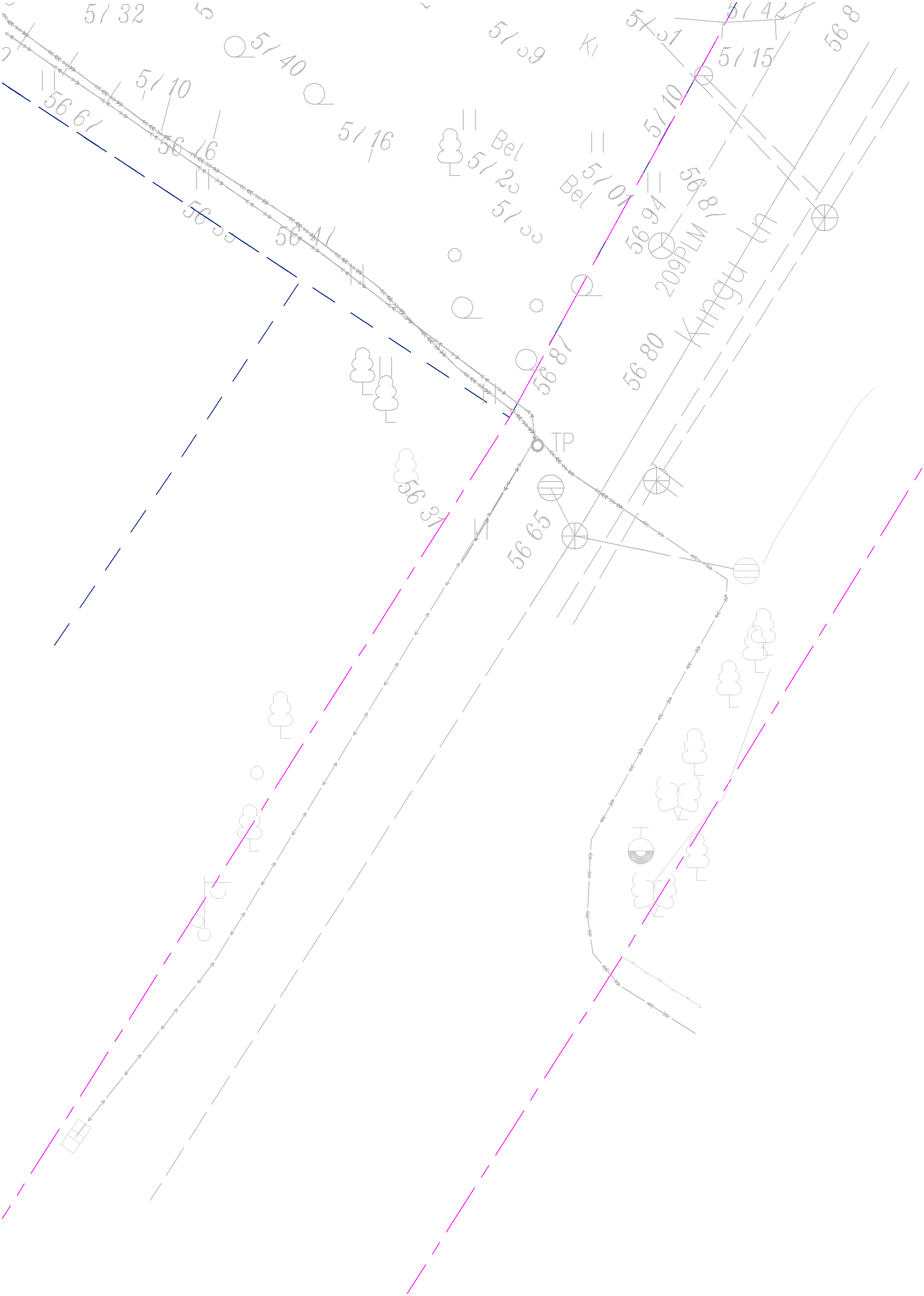 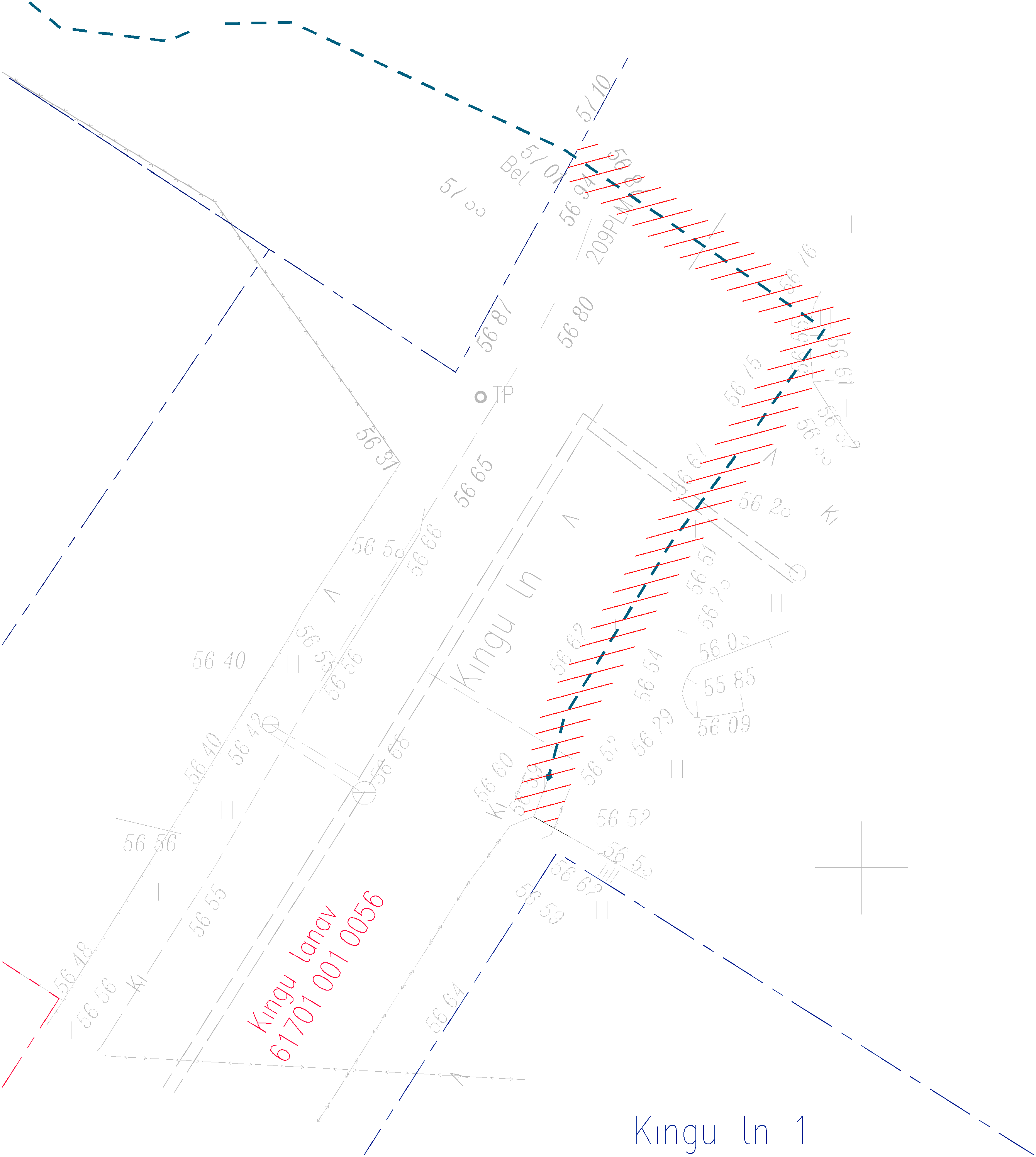 Isikliku kasutusõigusega koormatava ala plaanJõgeva mk, Põltsamaa linn, Kingu tänavM 1:250Isikliku kasutusõigusega koormatava ala plaanJõgeva mk, Põltsamaa linn, Kingu tänavM 1:250Koormatav alaKinnistu piirKasutusõiguse  ala 76 m²Kaitsevöönd  1 m mõlemale poole telgeKoostas: Mihkel SaarProjekti nr: IL4413Koormatav alaKinnistu piirKasutusõiguse  ala 76 m²Kaitsevöönd  1 m mõlemale poole telgeKoostas: Mihkel SaarProjekti nr: IL4413